MARIE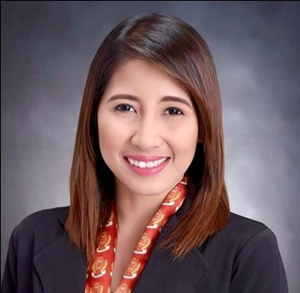 MARIE.373449@2freemail.com 			Career ObjectiveTo obtain a job that will challenge me and allow me to use my education, skills in a way that is mutually beneficial to both my employer and myself and allow for future growth and advancement.SkillsProficient in both Written and Verbal English CommunicationGood Technical Computer Skills (MS office application)Knowledgeable in Hospitality IndustryCompetent Organizational SkillsEffective Social and Leadership SkillsGood Interpersonal SkillsTour Guiding SkillsKnowledge of customer service standards and procedureWith computer skillsMicrosoft WordMicrosoft ExcelPowerpointProfessional ExperiencesStarlite Ferries Inc. 						     Sta. Clara Pier, Batangas City, PhilippinesPosition: Ticketing ClerkJune 20, 2016 – March 31, 2017Duties and ResponibilitiesSeparate and files copies of completed ticketsAnswers telephone callsAssign seats to respective passengerComputes total daily fares, using adding machine to compile daily revenue reportPrinting, scanning of documentsIssuing ticket to passengerOther administrative workGan Advanced Osseointegration Center 			Makati City, PhilippinesPosition: Front Desk OfficerJune 27, 2017 – July 31, 2017Duties and ResponsibilitiesDealing call from patients and calling them for their incoming schedule of appointment.Assist to their needs once they step inside the clinic.Offers them refreshments while waiting for their turn.Responsible to make daily and monthly reports.Handling payments from patients.Verify and update patient informationMaintain a professional reception areaMonitor and maintain inventory of dental office suppliesSeminars and TrainingsDusit Thani Hotel, Makati CitySeptember 2, 2010Hospitality and Tourism Management SeminarMay 26, 2011Front Office OperationsApril 29, 2011Food and Beverage ServicesApril 29, 2011Housekeeping OperationMay 25, 2011Amadeus E-learning Reservation EssentialsFebruary 23, 2013On the Job Training Experiences2Go Travel / Super ferry 2015 					January 2012 to 23 January 2012Pier 15, South Harbor, ManilaPracticum / 200 hoursSt. Raphael Travel and Tours					January 2012 to 23 February 2012Ground Floor Unit 106 State Condominium Bldg. Ortigas Ave. Greenhills San Juan, Metro Manila, PhilippinesCostwise Travel and Tours 					April 2015 to 20 May 2015Bauan, Batangas PhilippinesEducational BackgroundLyceum of the Philippines University (LPU) 			June 2010 – April 2016Batangas City, PhilippinesBachelor of Science in International Travel and Tourism ManagementPersonal InformationAge:		 	23 years old        		Gender:	 	Female   Civil Status: 		Single			Nationality: 	FilipinoVisa Status:		Valid till 28 December 2017     I hereby certify that the above information is true and correct to the best of my knowledge and belief.								___________________________Marie 								        Appliant Signature